.Start: Tanz beginnt nach 32 Counts ( Mit Gesang )S1: Lock Shuffle FWD R, Brush L, Lock Shuffle FWD L, HoldS2: Rock FWD R, Together, Hold ,2 x Walk back L,R, Together, HoldS3: Step Side R, Together, ¼ Turn L, Stomp R, Kick Ball Touch,S4: 2 x ¼ Monterey Turns REnde:Step Lock Step r, Rock Forward l, ¼ Turn l Behind rViel Spaß beim Tanzen!E-Mail: claudia.arndt69@web.deTom Dooley (de)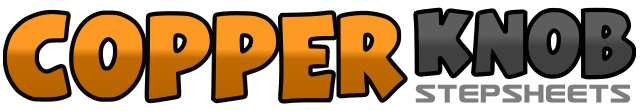 .......Count:32Wand:4Ebene:Beginner.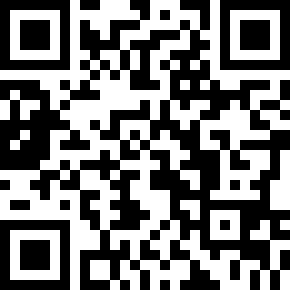 Choreograf/in:Claudia Arndt (DE) - Juni 2021Claudia Arndt (DE) - Juni 2021Claudia Arndt (DE) - Juni 2021Claudia Arndt (DE) - Juni 2021Claudia Arndt (DE) - Juni 2021.Musik:Tom Dooley - RonnyTom Dooley - RonnyTom Dooley - RonnyTom Dooley - RonnyTom Dooley - Ronny........1-2RF nach vorn, LF hinter RF kreuzen3-4RF nach vorn, LF schwingt nach vorn, dabei wird der Boden mit dem Ballen leicht berührt.5-6LF nach vorn, RF hinter LF kreuzen7-8LF nach vorn,und kurz halten1-2RF nach vorn, Gewicht zurück auf LF3-4RF neben LF absetzen, kurz halten5-6 2x Schritte zurück (l,r)7-8LF neben RF absetzen, kurz halten1-2RF nach rechts, LF neben RF abstellen3-4LF mit ¼ Drehung nach links ,RF neben LF leicht aufstampfen ( 9 Uhr )5-6LF nach vorn kicken , LF an RF heransetzen7-8RF neben LF auftippen, kurz halten1-2R Fußspitze rechts auftippen , ¼ Drehung rechts herum und RF an LF heransetzen3-4L Fußspitze links auftippen , LF an RF heransetzen (12 Uhr )5-6R Fußspitze rechts auftippen , ¼ Drehung rechts herum und RF an LF heransetzen7-8L Fußspitze links auftippen , LF an RF heransetzen (3 Uhr )1-2RF nach vorn, LF hinter RF kreuzen3-4RF neben LF absetzen, kurz halten5-6LF nach vorn, Gewicht zurück auf RF , ¼ Drehung nach L,LF hinter RF kreuzen